 1.	Check service information for the recommended procedures to follow to determine the piston-to-bore clearance. Describe the specified procedures.	______________________________________________________________________________	______________________________________________________________________________ 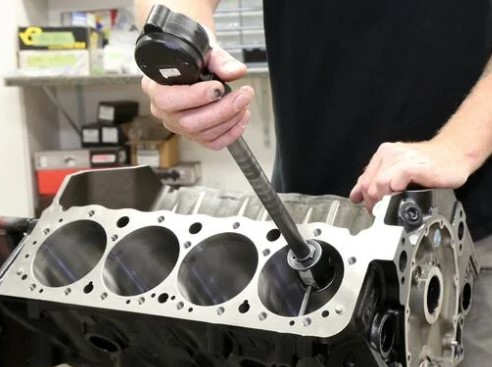 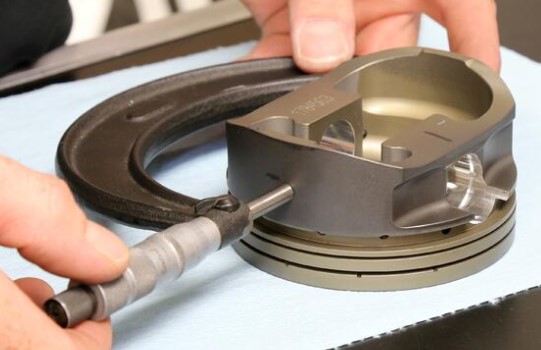  2.	What is the specified piston-to-bore clearance? _______________________________________ 3.	Measure the piston-to-bore clearance on all cylinders:		Cylinder #1 ____________		OK _______     NOT OK _______		Cylinder #2 ____________		OK _______     NOT OK _______		Cylinder #3 ____________		OK _______     NOT OK _______		Cylinder #4 ____________		OK _______     NOT OK _______		Cylinder #5 ____________		OK _______     NOT OK _______		Cylinder #6 ____________		OK _______     NOT OK _______		Cylinder #7 ____________		OK _______     NOT OK _______		Cylinder #8 ____________		OK _______     NOT OK _______